NOTA DE PREMSA ASSOCIACIÓ CULTURAL AMICS DE VINAROS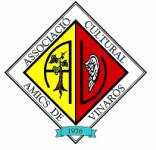 PRESENTACIÓ DE L'ÚLTIM VOLUM DE LA BIBLIOTECA MARE NOSTRUMEl llibre 'El legado del Dr. Román Vizcarro' descobreix els mètodes mèdics del Vinaròs del segle XIXAmics de Vinaròs segueix treballant en la difusió de diferents aspectes de la història de Vinaròs. L'últim volum de la Biblioteca Mare Nostrum, que arriba al número 42,  és una mostra d'aquesta tasca.  El passat dissabte a la sala Providència Garcia de la Biblioteca Municipal es presentava aquest nou llibre que porta per nom "El legado del Dr. Román Vizcarro Tomás. Un punto de vista actual".  L'acte va contar amb la presència de les autores: la farmacèutica Mari Luz Guimerà i la doctora Georgina Oliver, a més de recolzar l'acte, el president del col·legi de farmacèutics de Castelló, Sergio Marco i la regidora de Benestar Social de l'Ajuntament de Vinaròs,  Marcela Barbé, juntament amb el president d'Amics de Vinaròs, José Luis Pascual.Les autores del llibre han fet la transcripció i comentari d'un manuscrit que el Dr. Román Vizcarro va fer per a les monges de la Divina Providència, ja que al ser una ordre de clausura els facilitava una eina per a la medicina domèstica. El manuscrit va ser una donació de la família Velilla que es troba en l'actualitat entre els fons documentals de l'Associació Cultural Amics de Vinaròs. No conta amb una data concreta però, al ser firmat pel doctor Román Vizcarro, es pot situar en torn a la segona meitat del segle XIX.La presentació va contar amb dues parts ben diferenciades donada les diferents especialitats de les autores: en la primera on va parlar Mari Luz Guimerà, es va tractar el contingut de la publicació des del punt de vista dels medicaments que es tenia per a sanar al segle XIX i quina equivalència tindria en la nostra època. La segona part es va tractar de la figura del metge, per part de la Dra. Oliver, i de la seua praxis molt novedosa i actual. El llibre, per tant, reuneix un notable interès històric i també científic.  Els socis d'Amics de Vinaròs el rebran gratuïtament als seus domicilis o poden passar a recollir-lo per la seu de l'associació, al carrer Sant Ramon. El públic en general podrà adquirir-lo a la llibreria Els Diaris. 